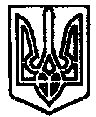 УКРАЇНАПОЧАЇВСЬКА  МІСЬКА  РАДА ВОСЬМЕ СКЛИКАННЯП’ЯТА СЕСІЯРІШЕННЯвід         травня 2021 року                                                                 ПроектПро затвердження Положення про преміювання керівників   комунальних підприємствПочаївської міської радиЗ метою посилення стимулювання сумлінного та якісного виконання керівниками  комунальних підприємств, засновником яких є Почаївська міська рада або передані до сфери управління міської ради в установленому порядку, своїх посадових обов’язків, ініціативного й творчого підходу до вирішення ними поставлених завдань, забезпечення належного рівня трудової та виконавської дисципліни,  відповідно до Закону України «Про оплату праці», КЗпП України, Постанови Кабінету Міністрів України від 19 травня 1999 року № 859 «Про умови і розмір оплати праці керівників підприємств, заснованих на державній, комунальній власності та об’єднань державних підприємств» та відповідних профільних підзаконних нормативно-правових актів, наказів, керуючись  ст.26 Закону України «Про місцеве самоврядування в Україні» Почаївська міська  радаВИРІШИЛА:1. Затвердити Положення про преміювання керівників комунальних підприємств  Почаївської міської ради (додається).2. Керівникам комунальних підприємств забезпечити роботу щодо приведення відповідних документів та Положень про преміювання очолюваних  комунальних підприємств у відповідність до цього рішення та забезпечення його виконання.3. Контроль за виконанням даного рішення покласти на постійну комісію з питань фінансів, бюджету, планування соціально-економічного розвитку, інвестицій та міжнародного співробітництва..Міський голова                                                  Василь БОЙКОБогдан КасаткінГалина Бондар Додатокдо рішення пятої сесії Почаївської міської ради№        від        травня 2021 рокуПОЛОЖЕННЯпро преміювання керівників комунальних підприємств Почаївської міської ради1. Загальні положення.           1.1. Дане Положення розроблене відповідно до ст. 26 Закону України «Про місцеве самоврядування в Україні», КЗпП України, Закону України «Про оплату праці», Постанови Кабінету Міністрів України від 19 травня 1999 року № 859 «Про умови і розмір оплати праці керівників підприємств, заснованих на державній, комунальній власності та об’єднань державних підприємств».         1.2. Це Положення розроблене з метою посилення відповідального та професійного ставлення керівників комунальних підприємств, які входять до сфери управління Почаївської міської ради до виконання своїх посадових обов’язків, ініціативного і творчого підходу до вирішення поставлених завдань,  підвищення ефективності та якості індивідуальної праці та оцінки особистого вкладу в загальні результати роботи, забезпечення належного рівня трудової та виконавської дисципліни, встановлення єдиних критеріїв оцінювання роботи та преміювання керівників комунальних підприємств (далі – керівників комунальних підприємств).          1.3. Положення визначає умови, показники та розміри преміювання керівників комунальних підприємств, які входять до сфери управління Почаївської міської.         1.4. Під комунальними підприємствами в цьому Положенні розуміються підприємства, утворені Почаївською міською радою або передані до сфери управління міської ради в установленому порядку.          1.5. Преміювання керівників комунальних підприємств  здійснюється відповідно до їх особистого вкладу в загальний результат за підсумками роботи у звітному періоді з урахуванням фактично відпрацьованого часу.         1.6. Преміювання керівників комунальних підприємств здійснюється у межах коштів, передбачених на преміювання в кошторисі видатків відповідних підприємств, з врахуванням вимог Положення про преміювання відповідної підприємства.2. Показники преміювання та розмір премії.  2.1. Преміювання керівників здійснюється на підставі бухгалтерських даних та за результатами фінансово-господарської діяльності комунальних підприємств за звітний період. 2.2. Премія нараховується за фактично відпрацьований час у звітному періоді за рахунок фонду оплати праці комунального підприємства.           2.3. Основою для розрахунку розміру премії керівників є показники роботи комунального підприємства за звітний період.            2.4. Умови, диференційовані показники та розміри преміювання за підсумками роботи за:     - квартал визначаються у розмірі до трьох місячних посадових окладів керівника підприємства;    - рік - у розмірі до двадцяти чотирьох місячних посадових окладів керівника підприємства.          2.5. Премія керівнику комунального підприємства надається за умови відсутності порушень норм чинного законодавства та цього Положення, за:        - виконання основних показників роботи комунального підприємства та особистий вклад у загальні результати роботи;        - розробку, реалізацію та впровадження програм, проектів, грантів та інноваційних ідей;         - якісне і вчасне виконання рішень сесій міської ради, розпоряджень міського голови, планів роботи підприємства, доручень та завдань керівництва міської ради, виданих в межах делегованих повноважень;         - проявлену ініціативу та креативність при виконанні посадових обов’язків, відданість своїй справі;         - постійне вдосконалення організації своєї роботи і роботи очолюваного підприємства,  підвищення професійної кваліфікації;          - своєчасну і якісну підготовку контрольних документів, комплекту документації та проектів питань, які виносяться на розгляд сесії міської ради або засідання виконавчого комітету міської ради.         2.6.  Керівники комунальних підприємств позбавляються преміювання частково або повністю за :          - наявності заборгованості підприємства з виплати заробітної плати у відповідному квартальному або річному звітному періоді - розмір премії за такий період повинен становити не більше 20 відсотків максимально дозволеного розміру премії відповідно до постанови КМУ №859.   - збільшення розміру заборгованості підприємства з виплати заробітної плати у поточному квартальному або річному звітному періоді порівняно з попереднім аналогічним звітним періодом - премія за такий поточний звітний період не нараховується;   - у разі наявності заборгованості зі сплати податків, зборів та інших обов’язкових платежів до бюджетів, Пенсійного фонду - премія не нараховується ;   - погіршення якості роботи, невиконання умов контракту, порушення трудової дисципліни премія зменшується або не нараховується у тому звітному періоді, коли виявлено відповідне порушення (за окремим рішенням);   - незатвердження (непогодження) в установленому законодавством порядку річного фінансового плану - премія не нараховується;   - у разі зростання простроченої кредиторської або дебіторської заборгованості - премія не нараховується;   - у разі виникнення на комунальному підприємстві нещасного випадку з вини керівника - премія не нараховується;         - наявність вмотивованих скарг громадян щодо низької якості наданих послуг комунальним підприємством - премія зменшується або не нараховується;          - у разі неналежного або несвоєчасного виконання рішень сесій міської ради, розпоряджень міського голови, доручень та завдань керівництва виконавчого органу міської ради, головного розпорядника коштів - премія зменшується або не нараховується;- час перебування у відпустках, тимчасової непрацездатності, навчання, у випадках, коли згідно з чинним законодавством виплати проводяться виходячи з середньої заробітної плати - премія не нараховується.          2.7. Керівник комунальної установи, який допустив порушення трудової дисципліни і притягнутий до дисциплінарної відповідальності, позбавляється премії на термін дії дисциплінарного стягнення.3. Порядок нарахування та виплати премій.            3.1.Преміювання керівника комунальної установи проводитись за результатами роботи за відповідний звітний період.           3.2.Преміювання керівників здійснюється за розпорядженням міського голови.           3.3.Преміювання проводиться за результатами розгляду та аналізу таких матеріалів:           - інформації комунального підприємства про виконання умов та показників преміювання за відповідний період;          - звіту комунального підприємства за відповідний період про основні фінансові показники діяльності комунального підприємства;          - інформації із зверненнями громадян, щодо виконавчої дисципліни за відповідний період.           3.4. Матеріали щодо преміювання керівників комунальних підприємств, зазначені в п.3.2. цього Положення, надаються в місяці, наступного за періодом, за результатами якого проводиться преміювання.           3.5. Проект розпорядження готується заступником міського голови згідно функціональних обов’язків за погодженням із начальником фінансового відділу Почаївської міської ради.           3.6. Нарахування та виплату премії для керівників комунальних установ здійснюють   бухгалтерії відповідних установ.         3.7. Виплата премії проводиться разом із виплатою заробітної плати відповідного звітного періоду.4. Вирішення спорів4.1. Спори з питань преміювання керівників комунальних  установ вирішуються в порядку, передбаченому чинним законодавством.